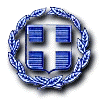 ΑΝΑΚΟΙΝΩΣΗ - ΠΡΟΣΚΛΗΣΗΠρόγραμμα Διανομής Νέων Προμηθειών Τροφίμων και Βασικής Υλικής Βοήθειας για το Ταμείο Ευρωπαϊκής Βοήθειας για τους Απόρους (ΤΕΒΑ) Π.Ε. ΑρκαδίαςΗ Κοινωνική Σύμπραξη Περιφερειακής Ενότητας Αρκαδίας, με επικεφαλής εταίρο (Δικαιούχο) τον Δήμο Τρίπολης ο οποίος υλοποιεί στην Περιφερειακή Ενότητα Αρκαδίας, δράσεις του Επιχειρησιακού Προγράμματος Επισιτιστικής και Βασικής Υλικής Συνδρομής, το οποίο χρηματοδοτείται από το Ταμείο Ευρωπαϊκής Βοήθειας για τους Απόρους (ΤΕΒΑ). Κ Α Λ Ε ΙΤους Ωφελούμενουςτου Επιχειρησιακού Προγράμματος «Επισιτιστικής και Βασικής Υλικής Συνδρομής για το Ταμείο Ευρωπαϊκής Βοήθειας για τους Απόρους (ΤΕΒΑ/FEAD)», του Δήμου Γορτυνίας, οι οποίοι έχουν υποβάλει αίτηση υπαγωγής στο ΚΕΑ, είναι δικαιούχοι έως και την ημέρα διανομής των προϊόντων και συμπεριλαμβάνονται στον πίνακα εγκριθέντων σύμφωνα με την προβλεπόμενη διαδικασία, να προσέλθουν στα αντίστοιχα κέντρα διανομής, τηρώντας τους κανόνες υγιεινής (απαραίτητη η χρήση μάσκας και η τήρηση μέτρων προστασίας)για την παραλαβή τροφίμων – ειδών βασικής υλικής συνδρομής που τους αναλογεί από τα παρακάτω είδη:Το αναλυτικό πρόγραμμα διανομής έχει ως εξής:ΚΕΝΤΡΟ ΔΙΑΝΟΜΗΣ: ΒΥΤΙΝΑ - ΑΝΤΛΙΟΣΤΑΣΙΟΔιεύθυνση: Βυτίνα ΑρκαδίαςΠληροφορίες: 2797 360247-248Τετάρτη 27 Σεπτεμβρίου 2023 από  ώρα 09:00 π.μ έως 14:00ΚΕΝΤΡΟ ΔΙΑΝΟΜΗΣ: ΒΥΖΙΚΙ – ΔΗΜΟΤΙΚΟ ΣΧΟΛΕΙΟΔιεύθυνση: Βυζίκι Αρκαδίας Πληροφορίες: 2797 360247-248Πέμπτη 28 Σεπτεμβρίου 2023 από  ώρα 09:00 π.μ. έως 14:00Οι δικαιούχοι του προγράμματος, θα παραλαμβάνουν την ποσότητα που τους αναλογεί με την επίδειξη του δελτίου της αστυνομικής τους ταυτότητας και επίσημου εγγράφου που αναγράφεται ο Α.Μ.Κ.Α.Σε περίπτωση αδυναμίας παραλαβής των προϊόντων από τον ωφελούμενο η παραλαβή μπορεί να γίνει μόνο από εξουσιοδοτημένο άτομο, το οποίο θα πρέπει να έχει μαζί του φωτοαντίγραφο αστυνομικής ταυτότητας του ωφελούμενου και πρόσφατη εξουσιοδότηση αυτού, καθώς και αστυνομική ταυτότητα δικιά του.Το πρόγραμμα διανομής θα τηρηθεί αυστηρά ώστε να μην δημιουργηθεί συνωστισμός.Παρακαλούνται οι δικαιούχοι να φέρουν μαζί τους στυλό.Διαδικασία συμμετοχής των ωφελουμένων στην διανομή:1ο Βήμα: ο ωφελούμενος την ημέρα της διανομής, θα μεταβεί στο ειδικό γραφείο που θα λειτουργεί στο χώρο διανομής, ώστε να γίνει ο έλεγχος των δικαιολογητικών και η ταυτοποίηση του ωφελούμενου. 2ο Βήμα: Ο ωφελούμενος κατευθύνεται στο χώρο της διανομής για να παραλάβει την ποσότητα που του αναλογεί.Θα τηρηθεί το απόρρητο στα στοιχεία των ωφελούμενων τα οποία θα χρησιμοποιηθούν για την διανομήΕΛΛΗΝΙΚΗ ΔΗΜΟΚΡΑΤΙΑΝΟΜΟΣ ΑΡΚΑΔΙΑΣΔΗΜΟΣ ΓΟΡΤΥΝΙΑΣΔΗΜΟΤΙΚΗ ΚΟΙΝΩΦΕΛΗΣ ΕΠΙΧΕΙΡΗΣΗ ΓΟΡΤΥΝΙΑΣ – ΔΗ.Κ.Ε.ΓΤΑΧ. Δ/ΝΣΗ: ΤΡΟΠΑΙΑ ΑΡΚΑΔΙΑΣΤΑΧ.ΚΩΔ: 22008 ΤΡΟΠΑΙΑΠληροφορίες: Παίκος ΑναγνωστόπουλοςΤηλ.2797 360247 - 24822 - 09- 2023Αρ. Πρωτ.:  1124ΦΕΤΑ ΓΡΑΒΙΕΡΑΑΛΕΥΡΙ ΓΑΛΑ ΕΒΑΠΟΡΕΓΑΛΑ ΣΚΟΝΗ 2ηςΒΡΕΦΙΚΗΣ ΗΛΙΚΙΑΣΕΛΑΙΟΛΑΔΟ ΖΥΜΑΡΙΚΑΡΥΖΙ ΚΡΕΜΑ ΔΗΜΗΤΡΙΑΚΩΝΚΡΕΜΑ ΡΥΖΑΛΕΥΡΟΖΑΧΑΡΗ ΛΕΥΚΗΧΥΜΟΣ ΤΟΜΑΤΑΣΠΟΡΤΟΚΑΛΙΑΠΑΤΑΤΕΣΜΗΛΑΦΑΚΕΣ ΦΑΣΟΛΙΑΧΟΙΡΙΝΟ ΚΡΕΑΣΒΟΕΙΟ ΚΡΕΑΣΜΩΡΟΜΑΝΤΗΛΑΠΑΝΕΣ Νο4 7-18kgΣΑΜΠΟΥΑΝΣΚΟΝΗ ΓΙΑ ΠΛΥΣΙΜΟ ΡΟΥΧΩΝΚΑΘΑΡΙΣΤΙΚΟ  ΓΕΝΙΚΗΣ ΧΡΗΣΗΣΥΓΡΟ ΠΙΑΤΩΝΟ ΠΡΟΕΔΡΟΣ ΤΗΣ ΔΗ.Κ.Ε.ΓΠΑ/ΙΚΟΣ ΑΝΑΓΝΩΣΤΟΠΟΥΛΟΣ